АДМИНИСТРАЦИЯ ПЛАСТУНОВСКОГО СЕЛЬСКОГО 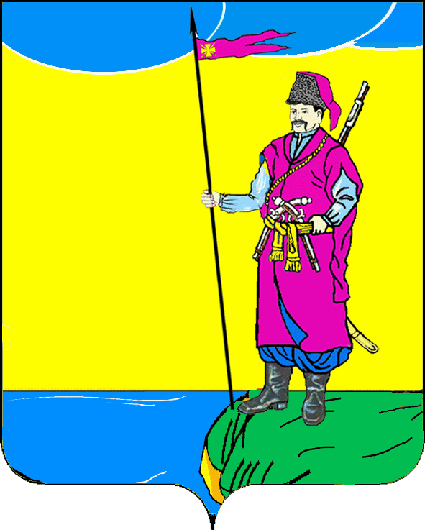 ПОСЕЛЕНИЯ ДИНСКОГО РАЙОНАПОСТАНОВЛЕНИЕот 05.02.2015 г.							                      № 42станица Пластуновская           Об утверждении порядка проведения инвентаризации средств радиационной, химической, биологической и медицинской защиты для нужд гражданской  обороны в администрации и муниципальных учреждениях  Пластуновского сельского поселения             В соответствии с Федеральным законом от 12 февраля 1998 г. № 28-ФЗ «О гражданской обороне», приказом МЧС РФ от 21 декабря 2005 г. № 993 «Об утверждении Положения об организации обеспечения населения средствами индивидуальной защиты», в целях оценки фактического, количественного и качественного состояния, учета средств радиационной, химической, биологической и медицинской (далее - РХБМ) защиты для нужд гражданской обороны (далее - ГО), поддержания его в готовности к применению по предназначению в администрации и муниципальных учреждениях Пластуновского сельского поселения  п о с т а н о в л я ю:              1.Утвердить прилагаемые Методические рекомендации по проведению инвентаризации средств РХБМ защиты для нужд ГО в администрации и муниципальных учреждениях Пластуновского сельского поселения  (приложение №1).    2.  Начальнику отдела ЖКХ, архитектуры, земельных и имущественных отношений  (Щербина В.В.):      2.1. Обеспечить своевременное проведение инвентаризации средств РХБМ защиты в соответствии с Методическими рекомендациями по проведению инвентаризации средств РХБМ защиты для нужд ГО.           2.2. Результаты инвентаризации оформлять  актами и ведомостями (приложения № 1, 2 к Методическим рекомендациям), копии предоставлять  за каждое подведомственное учреждение в отдел по ГОЧС  Динского района.     3.  Руководителям  муниципальных учреждений (Рожков И.П., Юксеева Р.В., Погорелов Д.Г., Козелков А.А.):             3.1.Обеспечить ежегодное (до 15 января) предоставление в администрацию поселения сведений по имеющимся средствам РХБМ защиты в соответствии с Методическими рекомендациями для проведения инвентаризации средств РХБМ защиты.   4.Начальнику общего отдела Баздыреву В.И.:          4.1.Довести настоящее постановление до сведения заинтересованных лиц;          4.2.Опубликовать настоящее постановление в газете «Пластуновские известия» и разместить в информационной телекоммуникационной сети «Интернет» на официальном сайте администрации Пластуновского сельского поселения. 5.Контроль  за исполнением данного Постановления оставляю за собой. 6.Постановление вступает в силу со дня его опубликования.Глава администрации Пластуновского сельского поселения Динского района	                                      С.К. Олейник                                                                      Приложение                                                                        к постановлению                                                                                        от 05.02.2015 г. № 42   Методические рекомендации по проведению инвентаризации средств РХБМ защиты для нужд ГО в администрации и муниципальных учреждениях Пластуновского сельского поселения             1.Инвентаризация средств радиационной, химической, биологической и медицинской (далее - РХБМ) защиты для нужд гражданской обороны проводится в соответствии с Федеральным законом от 12 февраля 1998 г. № 28-ФЗ «О гражданской обороне», постановлением Правительства РФ от 27 апреля 2000 г. № 379 «О накоплении, хранении и использовании в целях гражданской обороны запасов материально-технических, продовольственных, медицинских и иных средств», приказом МЧС РФ от 21 декабря 2005 г. № 993 «Об утверждении Положения об организации обеспечения населения средствами индивидуальной защиты», приказом МЧС РФ от 27 мая 2003 г. № 285 «Об утверждении и введении в действие Правил использования и содержания средств индивидуальной защиты, приборов радиационной, химической разведки и контроля».                                                                2. Основной целью проведения инвентаризации является оценка реального наличия средств РХБМ защиты, предназначенного и планируемого к использованию для решения вопросов ГО на объектах по данным учета, а также проверка их качественного состояния, технического обслуживания и организации хранения.                       3. Инвентаризация средств РХБМ защиты на объектах осуществляется комиссиями, назначенными приказом руководителя объекта. В состав комиссии в обязательном порядке назначаются работники, специально уполномоченные на решение задач в области гражданской обороны, представители финансовых органов.           4. В ходе инвентаризации комиссия на объекте должна изучить и проверить:           - наличие актов предыдущих проверок;          - потребность в средствах РХБМ защиты для нужд ГО;           - сведения о числящихся средствах РХБМ защиты по книгам учета;                              - наличие актов на списание средств РХБМ защиты и их обоснованность;          - наличие фактов утраты и порчи средств РХБМ защиты и материалов административного расследования по ним;           - наличие средств РХБМ защиты на объекте;           - сроки хранения и эксплуатации средств РХБМ защиты;           - наличие изделий, требующих освежения и ремонта, исходя из реальных сроков хранения и качественного состояния;         - сроки проведения последней градуировки (поверки) приборов радиационной разведки и дозиметрического контроля;         - укомплектованность приборов радиационной разведки, дозиметрического контроля источниками питания, а приборов химической разведки индикаторными трубками.            5. По результатам инвентаризации комиссия составляет акт инвентаризации и ведомость к акту в двух экземплярах по формам, указанным в приложениях 1, 2 к настоящим Методическим рекомендациям. В акте отражаются недостатки, выявленные в ходе инвентаризации и предложения по их устранению. На основании акта и ведомостей издается приказ, в котором определяется порядок и сроки устранения недостатков.           6. По окончании инвентаризации вторые экземпляры актов и инвентаризационных ведомостей направляются в отдел по ГО и ЧС Динского района.Приложение № 1 
к Методическим рекомендациям                                                                                          УТВЕРЖДАЮ                                                                            Руководитель организации                                                                            «___» « __________»  201__ г.АКТ проведения инвентаризации средств радиационной, химической, биологической и медицинской защиты    Комиссией в составе: _______________________________________________________________________________________________________________________________ действующейна основании приказа _______________________ от ______ 201__ г. № _____________________________________________________________________________________________________________________    (руководитель организации,               наименование объекта)проведена инвентаризация наличия, качественного и количественного состояния, условий хранения средств РХБМ защиты, а также их готовность к применению по предназначению.Наличие средств РХБМ защиты, находящихся в эксплуатации и на хранении, сверено по книгам учета материальных ценностей (бухгалтерского учета) и соответствует (или не соответствует) учетным данным.Выявленные в ходе инвентаризации недостатки по количественному и качественному состоянию средств РХБМ защиты отражены в прилагаемой ведомости.Условия хранения соответствуют (или не соответствуют) требованиям руководящих документов по хранению средств РХБМ защиты.    Недостатки, выявленные в ходе инвентаризации ______________________________________________________________________________________________________________________________________                        (перечисляются недостатки)    Предложения ___________________________________________________________________.    Приложение:    1. Инвентаризационная  ведомость  средств  РХБМ защиты, находящихся нахранении в ___________________________ на «__» «___________» 20__г. на ___ листах.                                         (наименование организации)    Председатель комиссии: _________________ (________________)                                                                                                                            (подпись)             (Ф.И.О)    Члены комиссии: _______________________ (________________)                                                                                                                             (подпись)             (Ф.И.О)                    _______________________________ (________________)                                                                                                                                 (подпись)             (Ф.И.О)                    _______________________________ (________________)                                                                                                                                (подпись)             (Ф.И.О)Приложение N 2 
к Методическим рекомендациям  УТВЕРЖДАЮ                                                                                       Руководитель организации                                                                                  «___» « ________»  201__ г.ИНВЕНТАРИЗАЦИОННАЯ ВЕДОМОСТЬ средств РХБМ защиты, находящихся на хранении в                  _________________________________________________                    (наименование организации-балансодержателя)                       по состоянию на «__» «___________»20__ г.    Председатель комиссии: ________________________ (________________)                                                                                                                       (подпись)                 (Ф.И.О)    Члены комиссии: _______________________________ (________________)                                                                                                                     (подпись)                 (Ф.И.О)                    _______________________________ (________________)                                                                                                                     (подпись)                 (Ф.И.О)                    _______________________________ (________________)                                                                                                                        (подпись)                 (Ф.И.О)                              Порядок заполнения инвентаризационной ведомости:1. По каждому виду средств РХБМ защиты сведения заполняются отдельно по годам выпуска. При наличии имущества одного вида разных годов выпуска в графе 1 каждому году выпуска присваивается дополнительный номер подпункта, например для противогазов гражданских ГП-5:2. При наличии других видов средств РХБМ защиты указывается их полное наименование. Каждому виду присваивается свой порядковый номер.3. В графе 7 указываются средства РХБ защиты с истекшими сроками хранения согласно приложению № 10 к приказу МЧС РФ от 27 мая 2003 г. № 285 и средства медицинской защиты согласно срокам годности изделий медицинского назначения.№ п/пНаименование материальных ценностейЕд.изм.Год выпускаЧислитсяФактическое наличиеНе соответствует техническим требованиямПротивогазы гражданскиеРеспираторыДополнительные патроныЗащитные костюмыПротивогазы изолирующиеРегенеративные патроныОбщевойсковой защитный комплектСапоги резиновыеРадиометры-рентгенометрыИзмеритель мощности дозыДозиметрыОбщевойсковые приборы химической разведкиМедицинские приборы химической разведкиМетеорологический комплектКомплект знаков огражденияДегазационный комплект для спецобработки техникиМешки прорезиненныйАптечка индивидуальнаяИндивидуальные противохимические комплектИндивидуальный перевязочные пакетыНосилки санитарныеСанитарная сумкаКомплект индивидуальный медицинский гражданской защитыИндикатор кардиоритмаДругие